Конкурсная документацияпо проведению конкурса по привлечению подрядных организаций для выполнения работ по благоустройству дворовых территорий многоквартирных домов, расположенных на территории города Минусинска в рамках реализации муниципальной программы формирования современной городской среды1. Общие положения1.1. Предметом настоящего конкурса является право заключения договора подряда на выполнение работ по благоустройству дворовой территории многоквартирного  дома.Таблица 1: Информация по объектам1.2. Организатором конкурса является: Общество с ограниченной ответственностью «Мастер+»: адрес местонахождения: Красноярский край, г.Минусинск, ул.Ботаническая, 33Б, ответственное лицо Красноусов Артем Евгеньевич1.3. Начальная (максимальная) цена договора подряда 3 054 902,99 (три миллиона пятьдесят четыре тысячи девятьсот два) рубля 99 копеек, в том числе НДС.1.4. Опросные листы подаются до 10 часов 00 минут 22.10.2021 по адресу: г.Минусинск, ул.Ботаническая,33Б, с 10-00 до 16-00.1.5. Рассмотрение опросных листов будет произведено в 10 часов 00 минут 22.10.2021 по адресу: г.Минусинск, ул.Мартьянова, 16.На процедуру рассмотрения опросных листов приглашаются представители всех претендентов на участие в конкурсе. Полномочия представителя должны быть подтверждены в установленном законом порядке.1.6. Конкурсные заявки подаются до 10 часов 00 минут 29.10.2021, по адресу: г.Минусинск, ул.Ботаническая, 33Б, с 10-00 до 16-00.1.7. Вскрытие конвертов с конкурсными заявками будет произведено в 10 часов 00 минут 29.10.2021 по адресу: г.Минусинск, ул.Мартьянова, 16.На процедуру вскрытия конвертов приглашаются представители всех претендентов на участие в конкурсе. Полномочия представителя должны быть подтверждены в установленном законом порядке.1.8. Официальное извещение о проведении конкурса по форме согласно приложению № 1 к настоящей конкурсной документации размещается организатором конкурса на официальном сайте муниципального образования в сети  Интернет, на сайте управляющей организации, товарищества собственников жилья, жилищного, жилищно-строительного кооператива (при наличии), не позднее, чем за 10 рабочих дней до даты начала приема опросных листов.1.9. Участники конкурса не представляют обеспечение заявки.  1.10. Результаты конкурса размещаются на официальном сайте муниципального образования в сети  Интернет, на сайте управляющей организации, товарищества собственников жилья, жилищного, жилищно-строительного кооператива (при наличии).1.11. Договор подряда с победителем конкурса заключается по форме согласно приложению № 9 к настоящей конкурсной документации в пятидневный срок с даты опубликования протокола об итогах конкурса.1.12. Должностное лицо организатора конкурса, ответственное за контакты с участниками конкурса: Красноусов Артем Евгеньевич, тел. 8.(39132)55-005.2. Критерии к участникам предварительного этапа (квалификационного отбора) конкурса2.1. Для участия в предварительном этапе (квалификационном отборе) конкурса допускаются участники, соответствующие следующим критериям:1) отсутствие у участника задолженности по налогам, сборам и иным обязательным платежам в бюджеты бюджетной системы Российской Федерации, срок исполнения по которым наступил в соответствии с законодательством Российской Федерации;2) отсутствие у участника просроченной задолженности по возврату в местный бюджет субсидий, бюджетных инвестиций, предоставленных, в том числе в соответствии с иными правовыми актами, и иной просроченной задолженности перед городским бюджетом;3) не должен находиться в процессе реорганизации, ликвидации или в процедуре банкротства и не должен иметь ограничения на осуществление хозяйственной деятельности;4) отсутствие в реестре недобросовестных поставщиков, который ведется согласно Правилам ведения реестра недобросовестных поставщиков (подрядчиков, исполнителей), утвержденным постановлением Правительства Российской Федерации от 25.11.2013 №1062 «О порядке ведения реестра недобросовестных поставщиков (подрядчиков, исполнителей)»;5) опыт работы (не менее года) на аналогичных объектах с подтверждением копий договоров, контрактов и прочих документов;6) наличие квалифицированного кадрового состава, необходимых производственных возможностей для выполнения подрядных и гарантийных работ;7) отсутствие неурегулированных судебных споров участника с заказчиками по поводу качества выполненных работ за последние 3 года, предшествующих дате подачи опросного листа.3. Требования к составу, форме и порядку подачи опросных листов, заявок на участие в основном этапе конкурса3.1. Для участия в предварительном этапе конкурса (квалификационном отборе), организация, заявившая желание принять участие в конкурсе, подает опросный лист, составленный по форме согласно приложению № 2 к настоящей конкурсной документации, с приложением следующих документов:1) опись входящих в состав опросного листа документов по форме согласно приложению № 4 к настоящей конкурсной документации;2) документ, подтверждающий полномочия лица на осуществление действий от имени участника, по форме согласно приложению № 5 к настоящей конкурсной документации;3) оригиналы или надлежащим образом заверенные копии документов, подтверждающих опыт работы специалистов подрядчика на объектах-аналогах и соответствие квалификационным требованиям (договора подряда, акты выполненных работ, копии дипломов и аттестатов сотрудников);4) копия утвержденного годового бухгалтерского баланса на последнюю отчетную дату перед датой подачи заявки (для юридических лиц), копии справки о состоянии кредиторской задолженности и справки об имуществе на последнюю отчетную дату перед датой подачи заявки (для индивидуальных предпринимателей);5) информацию о наличии штатных квалифицированных кадров инженерно-технических работников и сотрудников рабочей специальности (справка о наличии штатных квалифицированных кадров инженерно-технических работников, имеющих соответствующие допуски по конкретным видам деятельности, подтвержденные документально   с приложением копий выписок из дипломов и других подтверждающих документов, и сотрудников рабочих специальностей)6) копии учредительных документов со всеми зарегистрированными изменениями и дополнениями к ним (для юридических лиц), копия документа, удостоверяющего личность, - паспорт гражданина Российской Федерации (для индивидуальных предпринимателей);7) копия свидетельства о постановке на учет в налоговом органе;8) копия свидетельства о государственной регистрации;9) оригинал выписки из Единого государственного реестра юридических лиц (Единого государственного реестра индивидуальных предпринимателей), полученной не ранее чем за шесть месяцев до объявления конкурса;10) справка из налогового органа о размере задолженности участника по обязательным платежам в бюджеты любого уровня или государственные внебюджетные фонды за последний календарный год, полученной не позднее, чем за три месяца до даты подачи заявки;Иные документы по усмотрению участника.3.2. Основания отказа в допуске участника квалификационного отбора к участию в основном этапе конкурса:1) предоставления участником недостоверных сведений;2) не предоставление документов, необходимых для предоставления в соответствии с конкурсной документацией;3) выявление фактов о наличии неурегулированных судебных споров участника с заказчиками по поводу качества выполненных работ за последние 3 года, предшествующие дате подачи опросного листа. Информация о наличии таких споров может быть представлена всеми членами комиссии, а также лицами, присутствующими при рассмотрении опросных листов, и должна быть подтверждена документально;4) не соответствие участника критериям, указанным в пункте 2.1. настоящего Порядка.3.3. Для участия в основном этапе конкурса участник подает заявку, составленную по форме согласно приложению № 7 к настоящей конкурсной документации.3.4. Конкурсная заявка должна быть представлена организатору конкурса в конверте. На конверте указывается предмет конкурса, наименование, организационно-правовая форма участника, его почтовый адрес и телефон.3.5. Участник имеет право в любое время до даты и часа вскрытия конвертов отозвать поданную конкурсную заявку. Уведомление об отзыве заявки подается участником в письменном виде по адресу, в который доставлена конкурсная заявка. Уведомление об отзыве заявки должно быть подписано лицом, подписавшим ее, и скреплено печатью участника. Отозванная конкурсная заявка возвращается организатором конкурса участнику в нераспечатанном виде.4. Критерии и порядок оценки заявок на участие в основном этапе конкурса4.1. Для определения лучших условий для исполнения договора подряда на выполнение работ по благоустройству дворовых территорий многоквартирных домов, предложенных в заявках на участие в основном этапе конкурса, конкурсная комиссия осуществляет рассмотрение заявок по следующим критериям:*Критерии для определения лучших условий для исполнения договора подряда на выполнение работ по благоустройству дворовых территорий многоквартирных домов могут быть дополнены организатором конкурса. Участником может быть представлена дополнительная информация, в том числе:- о наличии допуска к определенному виду или видам работ, которые оказывают влияние на безопасность объектов капитального строительства, выданного саморегулируемой организацией (при проведении работ, указанных в Перечне, утвержденном приказом Министерства регионального развития Российской Федерации от 30.12.2009 № 624 «Об утверждении Перечня видов работ по инженерным изысканиям, по подготовке проектной документации, по строительству, реконструкции, капитальному ремонту объектов капитального строительства, которые оказывают влияние на безопасность объектов капитального строительства») (далее также – допуск СРО) (копия такого допуска с приложением необходимых документов);- о деловой репутации участника (положительном опыте выполнения аналогичных работ) – положительные отзывы, благодарственные письма, почетные грамоты, награды областного значения.4.2. Оценка заявок на участие в основном этапе конкурса проводится в соответствии с критериями, исходя из суммы балов. Заявке, набравшей большее количество баллов, присваивается меньший порядковый номер.При оценке заявок также учитываются дополнительные сведения, представленные организацией, за наличие допуска СРО присваивается два балла, за подтверждение деловой репутации – один балл.Победителем признается организация, набравшая наибольшее количество баллов.В случае если организации набрали одинаковое количество баллов, победителем признается организация, подавшая заявку на участие в основном этапе конкурса ранее других.4.3. Основания исключения участника от участия в основном этапе конкурса:1) не предоставление заявки на участие в основном этапе конкурса;2) предоставления участником недостоверных сведений;3) предоставление заявки на участие в основном этапе конкурса не по утвержденной форме, не в полном объеме;4) выявление фактов о наличии неурегулированных споров участника с заказчиками по поводу качества выполненных работ за последние 3 года, предшествующих дате подачи опросного листа. Информация о наличии таких споров может быть представлена всеми членами комиссии, а также лицами, приглашенными на рассмотрение заявок на участие в основном этапе, и должна быть подтверждена документально.Приложение № 1 к конкурсной документациипо проведению конкурса по привлечению подрядных организаций для выполнения работ по благоустройству дворовых территорий многоквартирных домов, расположенных на территории города Минусинска в рамках реализации муниципальной программы формирования современной городской средыИзвещениео проведении конкурса на выполнение работ по благоустройству дворовых территорий многоквартирных домов, расположенных на территории города Минусинска в рамках реализации муниципальной программы формирования современной городской средыПредмет конкурса: право заключения договора подряда на выполнение работ по благоустройству дворовой территории многоквартирного дома по адресу  согласно таблице 1.Таблица 1: Информация по объектам1.2. Организатор конкурса: Общество с ограниченной ответственностью «Мастер+»: адрес местонахождения: Красноярский край, г.Минусинск, ул.Ботаническая, 33а, ответственное лицо Красноусов Артем Евгеньевич.1.3. Начальная (максимальная) цена договора подряда: 3054902,99 (три миллиона пятьдесят четыре тысячи девятьсот два) рубля 99 копеек, в том числе НДС.1.4. Опросные листы подаются до 10 часов 00 минут 22.10.2021 по адресу: г.Минусинск, ул.Ботаническая, 33а, с 10-00 до 16-00.1.5. Рассмотрение опросных листов будет произведено в 10 часов 00 минут 22.10.2021 по адресу: г.Минусинск, ул.Мартьянова, 16.На процедуру рассмотрения опросных листов приглашаются представители всех претендентов на участие в конкурсе. Полномочия представителя должны быть подтверждены в установленном законом порядке.1.6. Конкурсные заявки подаются до 10 часов 00 минут 29.10.2021, по адресу: г.Минусинск, ул.Ботаническая, 33а, с 10-00 до 16-00.1.7. Вскрытие конвертов с конкурсными заявками будет произведено в 10 часов 00 минут 29.10.2021 по адресу: г.Минусинск, ул.Мартьянова, 16.Дата начала работ: 01.04.2022 г.Дата окончания работ: 31.08.2022г.Конкурсная документация в составе:1) общие положения, требования к участникам конкурса, формы документов;2) техническое задание;3) сметная документация, в составе: дизайн-проект, локальные сметные расчеты.3) договор подряда (проект)размещена на официальном сайте муниципального образования в сети Интернет, на сайте управляющей организации, товарищества собственников жилья, жилищного, жилищно-строительного кооператива (при наличии).Приложение № 2 к конкурсной документациипо проведению конкурса по привлечению подрядных организаций для выполнения работ по благоустройству дворовых территорий многоквартирных домов, расположенных на территории города Минусинска в рамках реализации муниципальной программы формирования современной городской средыОпросный листна участие в предварительном этапе (квалификационном отборе) конкурса на выполнение работ по благоустройству дворовых территорий многоквартирных домов, расположенных на территории города Минусинска в рамках реализации муниципальной программы формирования современной городской среды1. Наименование участника _______________________________________ 2. ИНН____________________________________________________________3. Юридический адрес_______________________________________________4. Фактический адрес _______________________________________________5. Контактный телефон (факс)________________________________________6. Контактное лицо__________________________________________________7. Электронный адрес участника ______________________________________8. Участник имеет следующий опыт работы за последний календарный год:9. Численность работников за последний календарный месяц ______ человек.из них:- с высшим профессиональным образованием______ человек- со средним специальным образованием ______ человек10. Информация для рассмотрения подкритериев критерия «Квалификация».1) количество завершенных объектов-аналогов за последний год по видам работ, подтвержденных представленными договорами подряда и другими документами _______ шт.;2) квалификация сотрудников отражена в сведениях о наличии квалифицированного кадрового состава в соответствии с приложением № 3 к настоящей конкурсной документации.11. Иная информация (на усмотрение участника).12. Информация, указанная в данном опросном листе подтверждается следующими документами: ________________________________________________________________(должность, подпись уполномоченного лица, печать)	Приложение № 3 	к конкурсной документации по проведению конкурса по 	привлечению подрядных организаций для выполнения работ по 	благоустройству дворовых территорий многоквартирных домов, 	расположенных на территории города Минусинска в рамках 	реализации муниципальной программы формирования 	современной городской средыСведенияо наличии квалифицированного кадрового составаСреднесписочная численность работников участника на дату подачи опросного листа:__________________________________________________________________________________________________________________________________(Должность, подпись уполномоченного лица, печать)Приложение № 4 к конкурсной документациипо проведению конкурса по привлечению подрядных организаций для выполнения работ по благоустройству дворовых территорий многоквартирных домов, расположенных на территории города Минусинска в рамках реализации муниципальной программы формирования современной городской средыОписьдокументов, прилагаемых к опросному листу_______________________________________________________________________________________________________________________________(наименование участника)подтверждает, что для участия в предварительном этапе (квалификационном отборе) конкурса на выполнение работ по благоустройству дворовой территории многоквартирного дома, расположенного по адресу:__________________________________________________________________(указать адрес)к опросному листу представлены нижеперечисленные документы и что содержание описи совпадает с документами, прилагаемыми к опросному листу.__________________________________________________________________(Должность, подпись уполномоченного лица, печать)Приложение № 5 к конкурсной документациипо проведению конкурса по привлечению подрядных организаций для выполнения работ по благоустройству дворовых территорий многоквартирных домов, расположенных на территории города Минусинска в рамках реализации муниципальной программы формирования современной городской средыДоверенность № _____Место составления ________________________________________________Дата выдачи _______________________________________________________Настоящей доверенностью___________________________________________(наименование доверителя)в лице____________________________________________________________,(должность уполномоченного лица доверителя, ФИО)действующего на основании ________________________________________,(устава, положения и т.п.)уполномочивает __________________________________________________________________(ФИО доверенного лица, реквизиты документа, удостоверяющего его личность)осуществлять все необходимые действия, в том числе подписывать опросный лист на участие в предварительном этапе (квалификационном отборе) конкурса, заявку на участие в основном этапе конкурса на выполнение работ по благоустройству дворовых территорий многоквартирных домов, расположенных на территории муниципального образования,__________________________________________________________________(наименование работ, объект и адрес)Настоящая доверенность выдана сроком на ____________________________.Подпись _____________________________________________ удостоверяю.(ФИО доверенного лица)__________________________________________________________________(Должность, подпись уполномоченного лица доверителя, печать)Приложение № 6 к конкурсной документациипо проведению конкурса по привлечению подрядных организаций для выполнения работ по благоустройству дворовых территорий многоквартирных домов, расположенных на территории города Минусинска в рамках реализации муниципальной программы формирования современной городской средыПротоколитогов предварительного этапа (квалификационного отбора) конкурса на выполнение работ по благоустройству дворовых территорий многоквартирных домов, расположенных на территории города Минусинска в рамках реализации муниципальной программы формирования современной городской средыг. Минусинск                                                                   «__»___________20___г.__________________________________________________________________(адрес, заказчик)Состав конкурсной комиссии:Председатель комиссии - __________________________________________________________________;(ФИО, должность)Заместитель председателя комиссии - __________________________________________________________________;(ФИО, должность)Секретарь комиссии -__________________________________________________________________;(ФИО, должность)Члены комиссии: __________________________________________________________________;(ФИО, должность)__________________________________________________________________;(ФИО, должность)Процедура рассмотрения опросных листов проведена по адресу:__________________________________________________________________Время начала рассмотрения ____________________________________На процедуре рассмотрения присутствовали представители участников конкурса:____________________________________________________________________________________________________________________________(наименование организации, ФИО, должность, реквизиты доверенности)По приглашению на процедуре рассмотрения присутствовали: __________________________________________________________________(ФИО, должность)Организатором конкурса было получено и зарегистрировано ______ опросных листов.Конкурсная комиссия, установила, что опросные листы поданы от следующих организаций:____________________________________________________________________________________________________________________________________(наименование участника конкурса, адрес)Конкурсная комиссия рассмотрела опросные листы на предмет определения полномочий лиц, подавших заявки, а также соответствия организации критериям, установленным Порядком привлечения подрядных организаций для выполнения работ по благоустройству дворовых территорий многоквартирных домов, расположенных на территории города Минусинска в рамках реализации муниципальной программы формирования современной городской среды.По результатам рассмотрения опросных листов конкурсная комиссия решила, что к участию в основном этапе конкурса допускаются следующие организации:____________________________________________________________________________________________________________________________________Председатель конкурсной комиссии ___________       /_________________/                    (подпись)Секретарь конкурсной комиссии_________________         /________________/(подпись)Приложение № 7 к конкурсной документациипо проведению конкурса по привлечению подрядных организаций для выполнения работ по благоустройству дворовых территорий многоквартирных домов, расположенных на территории города Минусинска в рамках реализации муниципальной программы формирования современной городской средыЗаявкана участие в основном этапе конкурса на выполнение работ по ремонту придомовой территории многоквартирного дома, расположенного на территории города Минусинска в рамках реализации муниципальной программы формирования современной городской среды___________________________________________________________(указать адрес объекта)1. Наименование участника___________________________________________2. ИНН____________________________________________________________3. Юридический адрес_______________________________________________4. Фактический адрес _______________________________________________5. Контактный телефон (факс)________________________________________6. Контактное лицо__________________________________________________7. Электронный адрес участника ______________________________________8. Участник ________________________________________________________является (не является) плательщиком налога на добавленную стоимость, основание освобождения от уплаты НДС, в случае наличия плательщиком налога на добавленную стоимость.9. Конкурсная документация изучена нами в полном объеме и признана полной и достаточной для подготовки настоящей конкурсной заявки.10. Подтверждаем соответствие критериям, указанным в конкурсной документации.11. Подтверждаем внесение обеспечения заявки (если обеспечение предусмотрено конкурсной документацией).12. Предлагаем следующие условия выполнения договора подряда:Предложенные условия не приведут к снижению качества, объемов и увеличению сроков выполнения работ.13. К заявке прилагаем обоснование цены договора (сметный расчет).Приложение:1) сметный расчет - __________ стр.;2) документ (копия документа), подтверждающий внесение обеспечения заявки (если обеспечение предусмотрено конкурсной документацией);3) иные документы (по желанию).__________________________________________________________________(должность, подпись уполномоченного лица, ссылка на доверенность, печать)Приложение № 8 к конкурсной документациипо проведению конкурса по привлечению подрядных организаций для выполнения работ по благоустройству дворовых территорий многоквартирных домов, расположенных на территории города Минусинска в рамках реализации муниципальной программы формирования современной городской средыПротоколоб итогах конкурса на выполнение работ по благоустройству дворовых территорий многоквартирных домов, расположенных на территории города Минусинска в рамках реализации муниципальной программы формирования современной городской средыг. Минусинск                                                           «__»___________20___г.___________________________________________________________________(адрес, заказчик)Состав конкурсной комиссии:Председатель комиссии - ___________________________________________________________________;(ФИО, должность)Зам. председателя комиссии - ___________________________________________________________________;(ФИО, должность)Секретарь комиссии -___________________________________________________________________;(ФИО, должность)Члены комиссии: ___________________________________________________________________;(ФИО, должность)___________________________________________________________________;(ФИО, должность)Процедура вскрытия конвертов проведена по адресу:___________________________________________________________________Время начала вскрытия конвертов ____________________________________На процедуре вскрытия конвертов присутствовали представители участниковконкурса:______________________________________________________________________________________________________________________________(наименование организации, ФИО, должность, реквизиты доверенности)По приглашению на процедуре вскрытия конвертов присутствовали: ___________________________________________________________________(ФИО, должность)Организатором конкурса было получено и зарегистрировано ________ заявок. До вскрытия конвертов конкурсная комиссия зафиксировала, что они не повреждены и упакованы способом, не позволяющим просмотр либо изъятие вложений.Конкурсная комиссия рассмотрела конкурсные заявки на предмет соответствия требованиям, комплектности документов (приложение № 1 к настоящему протоколу).На процедуру оценки и сопоставления конкурсных заявок допущены заявки следующих участников конкурса:______________________________________________________________________________________________________________________________________(наименование участника конкурса, адрес)Оценка заявок проведена конкурсной комиссией по критериям, установленным конкурсной документацией.Результаты оценки заявок по критериям отражены в приложении № 2 к настоящему протоколу.Конкурсная комиссия произвела оценку результатов заявок.По результатам оценки и сопоставления заявок представленным заявкам присвоены следующие номера:1. ___________________________________________________,2. ___________________________________________________,3. ___________________________________________________,4. ___________________________________________________ и т.д.Победителем конкурса признан __________________________________________________________________________________________________(наименование организации)Председатель конкурсной комиссии ___________       /_________________/                    (подпись)Секретарь конкурсной комиссии _________________         /________________/(подпись)	Приложение №1		к протоколу об итогах конкурса на выполнение работ по 						    				благоустройству дворовых территорий многоквартирных домов, 								расположенных на территории города Минусинска«___» _______________20__ г.Сводная таблица заявокПредседатель конкурсной комиссии           _________________   /_________________/(подпись)Секртарь конкурсной комиссии            ______________________      /_______________/(подпись)					  Приложение № 2				к протоколу об итогах конкурса на выполнение работ по 				благоустройству дворовых территорий многоквартирных 				домов, расположенных на территории города Минусинска«___» _______________20__ г.Оценка заявок на участие в основном этапе отрытого конкурсаПредседатель конкурсной комиссии           _________________   /_________________/(подпись)Секретарь конкурсной комиссии            ______________________      /_______________/ (подпись) Приложение № 9к конкурсной документациипо проведению конкурса по привлечению подрядных организаций для выполнения работ по благоустройству дворовых территорий многоквартирных домов, расположенных на территории города Минусинска в рамках реализации муниципальной программы формирования современной городской средыПроект договораДОГОВОР №Благоустройство дворовой территории многоквартирного дома по адресу: г. Минусинск, ул. Ботаническая д.33аг. МинусинскКрасноярского края			                                                 «____»  __________ 2021 года	Общество с ограниченной ответственностью «Мастер+» действующее от имени и в интересах собственников многоквартирного дома, расположенного по адресу: г.Минусинск, ул. Ботаническая д.33а, именуемое в дальнейшем «Заказчик», в лице Красноусова Артема Евгеньевича, действующего на основании Устава, с одной стороны, и __________________________________________________________________________________________________________________________________________________________, именуемое в дальнейшем «Подрядчик», в лице _____________________________________________________________________________, с другой стороны, именуемые совместно «Стороны», в соответствии с постановлением Администрации города Минусинска от 07.05.2018 № АГ-660-п «Об утверждении Порядка привлечения подрядных организаций для выполнения работ по благоустройству дворовых территорий многоквартирных домов, расположенных на территории муниципального образования город Минусинск», (далее – Постановление), на основании протокола отбора подрядных организаций от _______________ №___, заключили настоящий договор  о нижеследующем:1. ПРЕДМЕТ ДОГОВОРА1.1. В соответствии с условиями настоящего договора, Подрядчик обязуется выполнить работы по благоустройству дворовой территории многоквартирного дома по адресу: г.Минусинск, ул.Ботаническая д.33а (далее- работы), в соответствии с техническим заданием (Приложение № 1 к договору), локальными сметными расчетами (Приложение № 2 договору), которые определяют виды и объем выполняемых работ, условия выполнения работ, а Заказчик обязуется принять и оплатить надлежащим образом выполненные работы, в установленном настоящим договором порядке.1.2. Место выполнения работ: Красноярский край, город Минусинск, ул.Ботаническая д.33а.1.3. Срок выполнения работ: с 01.04.2022 по 31.08.2022г.2. ЦЕНА ДОГОВОРА И ПОРЯДОК РАСЧЕТОВ2.1. Цена договора составляет:             (                      ) рубля         копеек, в том числе НДС. 2.2. Сумма, подлежащая уплате Заказчиком Подрядчику (являющемуся юридическим или физическим лицом, в том числе зарегистрированному в качестве индивидуального предпринимателя) уменьшается на размер налогов, сборов и иных обязательных платежей в бюджеты бюджетной системы Российской Федерации, связанных с оплатой договора, если в соответствии с законодательством Российской Федерации о налогах и сборах такие налоги, сборы и иные обязательные платежи подлежат уплате в бюджеты бюджетной системы Российской Федерации Заказчиком.2.3. Цена договора включает все расходы Подрядчика, в том числе: стоимость работ, затраты на расходные товары (материалы), эксплуатацию оборудования, машин и механизмов, затраты на непредвиденные расходы, все уплачиваемые налоги, сборы, транспортные услуги, страхование и другие обязательные платежи, установленные законодательством Российской Федерации при выполнении работ, предусмотренных договором2.4. Цена договора является твердой и определяется на весь срок исполнения договора, за исключением случаев, предусмотренных пунктом 9.11. настоящего договора.2.5. Оплата осуществляется Заказчиком в российских рублях, в форме безналичного расчета, в пределах лимита бюджетных обязательств на текущий финансовый год в порядке, предусмотренном казначейской системой исполнения бюджета, после надлежащего выполнения работ и предоставления Подрядчиком следующих документов:- акта о приемке выполненных работ (КС-2);- справки о стоимости выполненных работ (КС-3);- счет и/или счет-фактуры.2.6. Расчет за выполненные работы производится путем перечисления денежных средств платежным поручением Заказчика на указанный в договоре  расчетный счет Подрядчика, в течение 30 (тридцати) календарных дней с даты подписания Заказчиком акта о приемке выполненных работ (КС-2).Авансирование по договору не предусмотрено.2.7. Обязательства Заказчика по оплате считаются исполненными с даты списания денежных средств с банковского счета Заказчика. 2.8. Оплата по настоящему договору может быть уменьшена на размер начисленных пеней и штрафов.3. ОБЯЗАННОСТИИ ПРАВА СТОРОН3.1. Подрядчик обязан:3.1.1.Выполнить работы, предусмотренные настоящим договором с надлежащим качеством и в объемах в соответствии с требованиями, установленными техническим заданием (Приложение № 1 к договору), локальными сметными расчетами (Приложение № 2 к договору).Выполнить работы в срок, установленный пунктом 1.3. договора.Нести ответственность за ненадлежащее исполнение условий настоящего договора, требований технического задания (Приложение №1 к договору).В течение трех рабочих дней с даты подписания договора, предоставить Заказчику:- приказ о назначении лиц, ответственных за проведение работ и соблюдение технологических процессов;- технологические решения, согласованные с Заказчиком.Предоставлять ответы на письменные запросы Заказчика, в сроки, предусмотренные запросами.Обеспечить в ходе выполнения работ,  выполнение мероприятий по технике безопасности, рациональному использованию территории, охране окружающей среды, по уборке и вывозу мусора.По запросу Заказчика выделять своих представителей  для оперативного решения вопросов по выполнению договора, проведению плановых и внеплановых проверок и контролю качества выполняемых работ.Безвозмездно, в срок, установленный Заказчиком, исправлять по его заданию все выявленные недостатки (дефекты), если в процессе выполнения работ Подрядчик допустил отступление от условий договора, ухудшившее результат работ.Участвовать во всех проверках, проводимых Заказчиком.Нести ответственность перед третьими лицами, в случае причинения им вреда в результате действий Подрядчика.В случае возникновения обстоятельств, замедляющих ход работ и делающих дальнейшее продолжение выполнение работ невозможным, немедленно поставить об этом в известность Заказчика.Исполнять требования предписаний, выданных надзорными,  контролирующими органами и Заказчиком.Исполнять иные обязанности, предусмотренные техническим заданием (Приложение № 1 к договору).3.2. Подрядчик вправе:3.2.1. Требовать своевременной оплаты работ, выполненных в соответствии с условиями договора.3.2.2. Запрашивать у Заказчика разъяснения и уточнения относительно выполнения работ в рамках договора.3.2.3. Пользоваться иными правами, установленными договором и законодательством Российской Федерации.3.3. Заказчик обязан:3.3.1.  Своевременно принять и оплатить надлежащим образом выполненные работы, в соответствии с условиями договора.3.3.2. Исполнять иные обязанности, предусмотренные законодательством Российской Федерации и условиями договора.3.4. Заказчик вправе:3.4.1. Требовать от Подрядчика надлежащего исполнения обязательств в соответствии с договором, а также требовать своевременного устранения выявленных недостатков.3.4.2. Требовать от Подрядчика представления надлежащим образом оформленных документов, указанных в п. 2.6. настоящего договора.3.4.3. Запрашивать у Подрядчика информацию о сроках и ходе выполнения работ.3.4.4. Осуществлять контроль за качеством, порядком и сроками выполнения работ.3.4.5. Отказаться от приемки выполненных работ в случаях, предусмотренных договором и законодательством Российской Федерации.3.4.6. Пользоваться иными правами, установленными договором и действующим законодательством Российской Федерации.3.5. Права и обязанности Сторон, не урегулированные данным договором, регулируются действующим законодательством Российской Федерации.4. ПРИЕМКА  ВЫПОЛНЕННЫХ РАБОТ4.1. По окончании работ, Подрядчик представляет Заказчику в трех экземплярах следующую исполнительную документацию:- фотоматериалы до и после проведения работ в электронном виде;- акты освидетельствования скрытых работ;- исполнительные схемы;- протоколы испытаний, сертификаты, технические паспорта и/или другие документы, удостоверяющие качество товаров (материалов, изделий), используемых при выполнении работ;- акт о приемке выполненных работ (КС-2);- справку о стоимости выполненных работ (КС-3);-счет и/или счет-фактуру.4.2. Не позднее 10 (десяти)рабочих дней после получения от Подрядчика документов, указанных в п. 4.1 настоящего договора, Заказчик проводит экспертизу соответствия полноты и качества выполненных работ требованиям договора на основе анализа представленной Подрядчиком исполнительной документации, проверяет выполнение обязательств по договору. К проведению экспертизы могут привлекаться эксперты, экспертные организации на основании договоров. При этом при необходимости от Подрядчика могут запрашиваться необходимые для приемки документы и материалы, а также разъяснения по представленным документам и материалам.4.3. При принятии решения о приемке выполненных работ Заказчик подписывает акт о приемке выполненных работ (КС-2).4.4. В случае выявления несоответствий и (или) недостатков выполненных работ, препятствующих их приемке, Заказчик составляет мотивированный отказ от приемки выполненных работ, содержащий перечень выявленных несоответствий и (или) недостатков выполненных работ и сроки их устранения и направляет его Подрядчику.4.5.В сроки, указанные Заказчиком в мотивированном отказе от приемки выполненных работ, Подрядчик обязан за свой счет и своими силами устранить обнаруженные недостатки. После устранения выявленных несоответствий и (или) недостатков,  Заказчик повторно принимает выполненные работы в порядке, установленном настоящим разделом.4.6. Заказчик вправе не отказывать в приемке выполненных работ, если выявленные несоответствия и (или) недостатки не препятствуют приемке выполненных работ и установить Подрядчику срок (не более 7 (семи) календарных дней) для устранения несоответствий и (или) недостатков.4.7. При возникновении между Заказчиком и Подрядчиком спора по поводу нарушений условий договора по требованию любой из Сторон должна быть назначена независимая экспертиза. Выбор независимого эксперта осуществляется исключительно по обоюдному согласию Сторон. Расходы по проведению независимой экспертизы несет Подрядчик.4.8. Работы считаются выполненными с даты подписания Сторонами акта о приемке выполненных работ (КС-2).ОТВЕТСТВЕННОСТЬ СТОРОН5.1. За нарушение условий настоящего договора, неисполнение или ненадлежащее исполнение принятых на себя обязательств по настоящему договору, Стороны несут ответственность в порядке, предусмотренном действующим законодательством Российской Федерации.5.2. В случае просрочки исполнения Подрядчиком обязательств (в том числе гарантийного обязательства), предусмотренных настоящим договором, а также в иных случаях неисполнения или ненадлежащего исполнения Подрядчиком обязательств, предусмотренных настоящим договором, Заказчик направляет Подрядчику требование об уплате неустоек (штрафов, пеней).5.3. Пеня начисляется за каждый день просрочки исполнения Подрядчиком обязательства, предусмотренного настоящим договором, начиная со дня, следующего после дня истечения установленного настоящим договором срока исполнения обязательства, и устанавливается настоящим договором в порядке, установленном Правительством Российской Федерации от 30.08.2017 №1042 «Об утверждении Правил определения размера штрафа, начисляемого в случае ненадлежащего исполнения заказчиком, неисполнения или ненадлежащего исполнения поставщиком (подрядчиком, исполнителем) обязательств, предусмотренных договором (за исключением просрочки исполнения обязательств заказчиком, поставщиком (подрядчиком, исполнителем), и размера пени, начисляемой за каждый день просрочки исполнения поставщиком (подрядчиком, исполнителем) обязательства, предусмотренного договором, о внесении изменений в постановление Правительства Российской Федерации от 15 мая 2017 г. № 570 и признании утратившим силу постановления Правительства Российской Федерации от 25 ноября 2013 г. № 1063» (далее по тексту – Правила), в размере одной трехсотой действующей на дату уплаты пени ставки рефинансирования Центрального банка Российской Федерации от цены договора, уменьшенной на сумму, пропорциональную объему обязательств, предусмотренных настоящим договором и фактически исполненных Подрядчиком, с учетом постановления Правительства Российской Федерации от 08.12.2015 № 1340 «О применении с 1 января 2016 г. ключевой ставки банка России».5.4. Штрафы начисляются за каждый факт неисполнения или ненадлежащего исполнения Подрядчиком обязательств, предусмотренных договором, за исключением просрочки исполнения Подрядчиком обязательств (в том числе гарантийного обязательства), предусмотренных договором. Размер штрафа устанавливается договором в порядке, предусмотренном Правилами в размере: 298490(двести девяносто восемь тысяч четыреста девяносто) рублей 28 копеек  - 10% цены договора, так как цена договора не превышает 3 млн. рублей. 5.5. Штрафы начисляются за каждый факт неисполнения или ненадлежащего исполнения Подрядчиком обязательства, в том числе предусмотренного пунктами 3.1.4, 3.1.5. настоящего договора, которое не имеет стоимостного выражения. Размер штрафа устанавливается в порядке, предусмотренном Правилами в размере: 1000 (одна) тысяча рублей, так как цена договора не превышает 3 млн. рублей (включительно).5.6. Общая сумма начисленной неустойки (штрафов, пени) за неисполнение или ненадлежащее исполнение Подрядчиком обязательств, предусмотренных настоящим договором, не может превышать цену договора.5.7. В случае просрочки исполнения Заказчиком обязательств, предусмотренных договором, а также в иных случаях неисполнения или ненадлежащего исполнения Заказчиком обязательств, предусмотренных договором, Подрядчик вправе потребовать уплаты неустоек (штрафов, пеней). Пеня начисляется за каждый день просрочки исполнения обязательства, предусмотренного договором, начиная со дня, следующего после дня истечения установленного договором срока исполнения обязательства. Такая пеня устанавливается договором  в размере одной трехсотой действующей на дату уплаты пеней ключевой ставки Центрального банка Российской Федерации от не уплаченной в срок суммы.  5.8. За каждый факт неисполнения Заказчиком обязательств, предусмотренных Контрактом, за исключением просрочки исполнения обязательств, предусмотренных Контрактом, размер штрафа устанавливается в следующем порядке:а) 1 000 рублей, если цена Контракта не превышает 3 млн. рублей (включительно);б) 5 000 рублей, если цена Контракта составляет от 3 млн. рублей до 50 млн. рублей (включительно).5.9. Общая сумма начисленной неустойки (штрафов, пени) за ненадлежащее исполнение Заказчиком обязательств, предусмотренных настоящим договором, не может превышать цену договора.5.10. В случае неисполнения и/или ненадлежащего выполнения Подрядчиком обязательств, предусмотренных настоящим договором, Заказчик составляет и в трехдневный срок с момента составления направляет Подрядчику Акт об уменьшении оплаты выполненных работ (далее - Акт), в котором указывается сумма, подлежащая оплате в соответствии с условиями заключенного договора, размер неустойки (штрафа, пеней), подлежащей взысканию, итоговая сумма, подлежащая оплате. В случае, если Подрядчик в течение 10 (десять) рабочих дней с даты получения Акта не исполнил требование Заказчика о добровольной оплате неустойки или не направил Заказчику возражение на Акт, Акт считается принятым Подрядчиком и служит основанием для уменьшения оплаты выполненных работ.5.11. Сторона освобождается от уплаты неустойки (штрафа, пени), если докажет, что неисполнение или ненадлежащее исполнение обязательства, предусмотренного договором, произошло вследствие непреодолимой силы или по вине другой Стороны.5.12. Подрядчик несет самостоятельную ответственность перед третьими лицами за ущерб, причиняемый им неисполнением, ненадлежащим исполнением условий настоящего договора, а также причиненный по вине работников Подрядчика.5.13. В случае предъявления Заказчику предписаний контролирующих органов, исков, связанных с ненадлежащим исполнением Подрядчиком обязательств, предусмотренных пунктом 3.1. договора, Подрядчик самостоятельно возмещает материальный ущерб Заказчику либо непосредственно истцам в порядке, установленном действующим законодательством.5.14. Уплата неустойки и возмещение убытков, причиненных ненадлежащим исполнением обязательств, не освобождает Стороны от исполнения обязательств по настоящему договору. 5.15. Ответственность Сторон в иных случаях определяется в соответствии с законодательством Российской Федерации.НЕПРЕОДОЛИМАЯ СИЛА6.1. Стороны освобождаются от ответственности за неисполнение обязательств, в случае действия обстоятельств непреодолимой силы (пожар, наводнение, землетрясение, военные действия и т.д.) при условии, что данные обстоятельства непосредственно повлияли на выполнение условий по настоящему договору. 6.2. Сторона, для которой создалась невозможность исполнения обязательств по указанным причинам, должна известить другую Сторону о наступлении действий обстоятельств непреодолимой силы в течение3 (трех) календарных дней с даты наступления действий обстоятельств непреодолимой силы, с подтверждением факта их действия актами компетентных органов.6.3. Если невозможность полного или частичного исполнения обязательств будет существовать более чем в течение 30 (тридцати) дней, то Стороны могут принять решение о расторжении договора без обязательств возместить возможные убытки.РАЗРЕШЕНИЕ СПОРОВ7.1. В случае возникновения споров и разногласий по настоящему договору, Стороны принимают меры к их разрешению путем переговоров.7.2. Если Стороны не придут к соглашению, то споры подлежат разрешению в Арбитражном суде Республики Хакасия.7.3. До передачи спора на разрешение Арбитражного суда, Стороны примут меры к его урегулированию в претензионном порядке. Претензия должна быть направлена в письменном виде, и (или) посредством электронной почты и (или) факсимильной связи.По полученной претензии, Сторона обязана дать письменный ответ по существу в срок не позднее 5 (пяти) календарных дней с даты ее получения.СРОК ДЕЙСТВИЯ ДОГОВОРА8.1. Настоящий договор вступает в силу с момента подписания и действует по 31.12.2022 года.8.2. Обязательства по настоящему договору прекращаются после их полного исполнения Сторонами, в соответствии с условиями настоящего договора.8.3. Окончание срока действия договора не освобождает Стороны от ответственности за его нарушение. 8.4. По согласованию Сторон, возможно досрочное исполнение договора.ПОРЯДОК РАСТОРЖЕНИЯ И ИЗМЕНЕНИЯ ДОГОВОРАНастоящий договор, может быть, расторгнут по соглашению Сторон, по решению суда либо в случае одностороннего отказа Стороны настоящего договора от исполнения настоящего договора в соответствии с гражданским законодательством.Заказчик вправе в одностороннем порядке отказаться от исполнения настоящего договора в случае, если:а) Подрядчик выполняет работы ненадлежащего качества, при этом недостатки являются существенными и не могут быть устранены в приемлемый для Заказчика срок;б) Подрядчик неоднократно (от двух и более раз) нарушил сроки выполнения работ, предусмотренные настоящим договором;в) Подрядчик не приступает к исполнению договора в срок, установленный настоящим договором, либо в ходе выполнения работ стало очевидно, что работы не будут выполнены надлежащим образом в установленный настоящим договором  срок;г)  Подрядчик неоднократно (от двух и более раз) не исполнил предписания Заказчика.Заказчик также вправе в одностороннем порядке отказаться от исполнения настоящего договора по иным основаниям, предусмотренным Гражданским кодексом Российской Федерации для одностороннего отказа от исполнения отдельных видов обязательств.Заказчик обязан принять решение об одностороннем отказе от исполнения договора, если в ходе исполнения договора установлено, что Подрядчик не соответствует установленным документацией требованиям к участникам отбора или предоставил недостоверную информацию о своем соответствии таким требованиям, что позволило ему стать победителем отбора.Подрядчик вправе в одностороннем порядке отказаться от исполнения настоящего договора в случае, если:- Заказчиком неоднократно (от двух и более раз) нарушены сроки оплаты выполненных работ;- Заказчиком неоднократно (от двух и более раз) немотивированно отказано в приемке выполненных работ.Подрядчик также вправе в одностороннем порядке отказаться от исполнения настоящего договора по иным основаниям, предусмотренным Гражданским кодексом Российской Федерации для одностороннего отказа от исполнения отдельных видов обязательств.Сторона, которой направлено предложение о расторжении настоящего договора по соглашению Сторон, должна дать письменный ответ по существу в срок, не превышающий 5 (пяти) календарных дней с даты его получения.Расторжение настоящего договора по соглашению Сторон, производится путем подписания Сторонами соответствующего соглашения о расторжении.В случае расторжения настоящего договора, Стороны производят сверку расчетов, которой подтверждается объем выполненных Подрядчиком работ.Расторжение настоящего договора допускается по соглашению сторон, по решению суда, в случае одностороннего отказа стороны договора от исполнения договора в соответствии с гражданским законодательством.Внесение изменений и дополнений, не противоречащих законодательству Российской Федерации, в условия договора, осуществляется путем заключения Сторонами в письменной форме дополнительных соглашений к договору, которые являются его неотъемлемыми частями.Изменение существенных условий договора, при его исполнении, не допускается, за исключением их изменения по соглашению Сторон в следующих случаях:- при снижении цены договора без изменения предусмотренного договором объема выполняемых работ, качества выполняемых работ и иных условий договора;- если по предложению Заказчика увеличивается предусмотренный договором объем выполняемых работ не более чем на десять процентов или уменьшается предусмотренный договором объем выполняемых работ не более чем на десять процентов. При этом, по соглашению Сторон, допускается изменение, с учетом положений бюджетного законодательства Российской Федерации, цены договора, пропорционально дополнительному объему работ, исходя из установленной в договоре цены единицы работы, но не более чем на десять процентов цены договора. При уменьшении предусмотренного договором объема работ, Стороны договора обязаны уменьшить цену договора исходя из цены единицы работы;- при уменьшении ранее доведенных до Заказчика, как получателя бюджетных средств, лимитов бюджетных обязательств. При этом Заказчик, в ходе исполнения договора, обеспечивает согласование новых условий договора, в том числе цены и (или) сроков исполнения договора и (или) объема работ, предусмотренных договором.9.12. При исполнении договора не допускается перемена Подрядчика, за исключением случаев, если новый подрядчик является правопреемником Подрядчика по договору вследствие реорганизации юридического лица в форме преобразования, слияния или присоединения. 9.13. В случае изменения правового статуса одной из Сторон, она в течение 3 (трех) рабочих дней обязана проинформировать другую Сторону об организации-правопреемнике.9.14. Стороны обязуются в срок не позднее 3 (трёх) рабочих дней с даты изменения адресов и реквизитов Сторон, информировать друг друга о таких изменениях в письменной форме, в том числе в виде электронного документа. В случае непредоставления в установленный срок уведомлений об изменении указанной информации будут считаться действительными сведения, указанные в договоре. 9.15. Изменения и дополнения к настоящему договору имеют силу только в том случае, если они оформлены в письменном видена бумажном носителе или в виде электронного документа и подписаны обеими Сторонами.ОСОБЫЕ УСЛОВИЯ10.1. Настоящий договор составлен в 2(двух) экземплярах, имеющих одинаковую юридическую силу, по одному для каждой из сторон.10.2. Следующие приложения являются неотъемлемой частью настоящего договора:Приложение  № 1 к договору - техническое задание;Приложение № 2 к договору – локальные сметные расчеты.Приложение № 3 к договору – схема благоустройства.11. АДРЕСА И РЕКВИЗИТЫ СТОРОНПриложение №1 к Договору №          от «____» ___________ 2021 г. Техническое задание1. Общие положения1.1.  Наименование  Заказчика: ООО «Мастер+».1.2. Наименование объекта закупки: Благоустройство дворовой территории многоквартирного дома по адресу: г. Минусинск, ул. Ботаническая 33а (далее – работы).1.3. Место выполнения работ: Красноярский край, город Минусинск, ул. Ботаническая 33а.1.4. Срок выполнения работ: с 01.04.2022 по 31.08.2022г. Периодичность: один раз в год.1.5. Виды и объем выполняемых работ указаны в локальных сметных расчётах (Приложение № 2 к Договору), согласно перечню:2. Порядок (последовательность) выполнения работ2.1. Последовательность выполнения работ устанавливается технологической последовательностью.3. Требования к выполнению работ3.1. В течение  трех рабочих дней с даты заключения договора, Подрядчик предоставляет:- приказы о назначении лиц, ответственных за проведение работ и соблюдение технологических процессов;- технологические решения, согласованные с Заказчиком.3.2. До начала производства работ, Подрядчик:- согласовывает с Заказчиком места установки малых архитектурных форм;- предусматривает организационно-технологические мероприятия по организации выполнения работ, в соответствии с требованиями СП 48.13330.2011 «Организация строительства. Актуализированная редакция СНиП 12-01-2004».- обеспечивает обязательный допуск до монтажа малых архитектурных форм, подлежащих обязательной сертификации и (или) декларированию соответствия: проверка Заказчиком паспорта оборудования (п.36 ТР ЕАЭМ 042/2017), сертификатов и (или) деклараций и осмотр оборудования в разобранном виде (наличие всех соединений, болтов, отсутствия повреждений и т.д.).3.3. Подрядчик привлекает к исполнению работ только квалифицированных рабочих и обеспечивает выполнение мероприятий по охране труда рабочих: выдачу необходимых средств индивидуальной защиты (каски, специальная одежда, обувь и т.д.), выполнение мероприятий по коллективной защите работающих (ограждения, освещение, защитные и предохранительные устройства), в соответствии с действующими нормами законодательства Российской Федерации. В процессе выполнения работ, Подрядчик осуществляет контроль за соблюдением дисциплины своими работниками.3.4. Подрядчик, при выполнении работ, обязан выполнять требования правил техники безопасности, пожарной безопасности, охраны окружающей среды, хранения материалов, соблюдения производственного порядка. 3.5. Подрядчик ведет журнал производства работ. 3.6. Подрядчик, на весь период производства работ, обеспечивает безопасное движение пешеходов.3.7. Качество выполняемых Подрядчиком работ должно соответствовать требованиям действующего законодательства Российской Федерации. 3.8. Подрядчик, при выполнении работ, использует исправное оборудование, инструмент, строительную технику и автотранспорт. Все измерительные приборы и инструменты поверены и имеют сертификаты соответствия.3.9. Подрядчик обеспечивает целостность существующих инженерных сетей, расположенных в зоне производства работ. В случае нарушения данного обязательства, Подрядчик возмещает в полном объеме ущерб, причиненный своим действием (бездействием) Заказчику, либо третьим лицам.3.10. Опорные конструкции малых архитектурных форм закапываются в землю на глубину 0,7 м, бетонируются, поверхность лунки засыпается материалом основания площадки. Бетонирование производится бетоном марки В 7,5 (М100). Основания малых архитектурных форм, имеющие одну опорную конструкцию, бетонируются размером 0,5х0,5х0,6м. Основания малых архитектурных форм, имеющие более одной опорной конструкции, бетонируются размером 0,3х0,3х0,6 м.Допустимые отклонения должны соответствовать требованиям, предъявляемым действующими нормативными документами.3.11. Подрядчик, по окончании работ, обеспечивает выполнение мероприятий по уборке места проведения работ и вывозу мусора. 3.12. Работы выполняются иждивением Подрядчика – из его товаров (материалов), оборудования, лично Подрядчиком или с привлечением субподрядчиков.  3.13.  Подрядчик по своему усмотрению может либо самостоятельно изготовить малые архитектурные формы, либо закупить готовые. 3.14. Работы выполняются в соответствии с требованиями: - Федеральный закон от 27.12.2002 № 184-ФЗ «О техническом регулировании»;- Федеральный закон от 30.12.2009 № 384-ФЗ «Технический регламент о безопасности зданий и сооружений»;- Федеральный закон от 22.07.2008 № 123-ФЗ «Технический регламент о требованиях пожарной безопасности».- ОДМ 218.6.019-2016 «Рекомендации по организации движения и ограждению мест производства дорожных работ»;- Технического регламента Евразийского экономического союза ТР ЕАЭС 042/2017 «О безопасности оборудования для детских игровых площадок»;- ГОСТ Р 52169-2012 «Оборудование и покрытия детских игровых площадок. Безопасность  конструкции и методы испытаний. Общие требования»; - ГОСТ Р 52301-2013 «Оборудование и покрытия детских игровых площадок.  Безопасность при эксплуатации. Общие требования»;         - ГОСТ Р 55677-2013 «Оборудование детских спортивных площадок. Безопасность конструкции и методы испытаний. Общие требования»;- ГОСТ Р 52167-2012 «Оборудование и покрытия детских игровых площадок. Безопасность конструкции и методы испытаний качелей. Общие требования»;         - ГОСТ Р 52168-2012 «Оборудование и покрытия детских игровых площадок. Безопасность конструкции и методы испытаний горок. Общие требования»;- СанПиН 42-128-4690-88 «Санитарные правила содержания территорий населенных мест»;- СП 78.13330.2012 «Автомобильные дороги. Актуализированная редакция СНиП 3.06.03-85»;- СП 82.13330.2016 «Благоустройство территорий. Актуализированная редакция СНиП III-10-75».3.15. Приведенный перечень нормативных документов не является исчерпывающим, применению подлежат все правила и стандарты, обязательные к применению при выполнении работ.4. Требования к товарам (материалам), используемым при выполнении работ4.1. Требования к характеристикам товаров (материалов), используемых при выполнении работ:Таблица 1Страна происхождения товаров (материалов), используемых при выполнении работ: Российская Федерация.4.2. Товары (материалы, изделия), используемые при выполнении работ должны соответствовать:ГОСТ 9128-2013 «Смеси асфальтобетонные, полимерасфальтобетонные, асфальтобетон, полимерасфальтобетон для автомобильных дорог и аэродромов. Технические условия»;ГОСТ 6665-91 «Камни бетонные и железобетонные бортовые. Технические условия»;ГОСТ 8736-2014 «Песок для строительных работ. Технические условия»;ГОСТ 25607-2009 «Смеси щебеночно-гравийно-песчаные для покрытий и оснований автомобильных дорог и аэродромов. Технические условия»;- ГОСТ Р 52169-2012 «Оборудование и покрытия детских игровых площадок. Безопасность  конструкции и методы испытаний. Общие требования»; 4.3. Приведенный перечень не является исчерпывающим, применению подлежат все стандарты, обязательные к применению для выполнения условий настоящего договора. 4.4. Фанера и дерево должны окрашены яркими двухкомпонентными красками, стойкими к истиранию. Металлические элементы должны быть окрашены красками порошковыми полиэфирными, нанесенными электростатическим напылением. Болтовые соединения закрыты защитными элементами. 4.5. Металлические детали товаров (материалов), используемых при выполнении работ, имеют плавные радиусы, все швы тщательно обработаны. Крепежные элементы оцинкованы. 4.6. На товарах (материалах), используемых при выполнении работ,  нет острых углов, все углы закруглены.4.7. Все товары (материалы), используемые при выполнении работ, вкапывающиеся в землю, оснащены закладными деталями (для последующего бетонирования).4.8. Товары (материалы), используемые при выполнении работ, удовлетворяют  требованиям, предъявляемым к ним в Российской Федерации по пожарной безопасности, износостойкости и выделению токсичных веществ, а также требованиям по надежности и долговечности.4.9. Все товары (материалы), используемые при выполнении работ, имеют документы, подтверждающие качество, в соответствии с Федеральным законом № 184-ФЗ от 27.12.2002 «О техническом регулировании». 4.10. Контроль качества товаров (материалов), используемых при выполнении работ возлагается на Подрядчика. 4.11. Подрядчик несет ответственность за ненадлежащее качество предоставленных им товаров (материалов).5. Требования к результатам работ5.1. По окончании работ, Подрядчик представляет Заказчику в трех экземплярах исполнительную документацию в следующем составе:- фотоматериалы до и после проведения работ в электронном виде;- акты освидетельствования скрытых работ;- исполнительные схемы;- протоколы испытаний, сертификаты, технические паспорта и/или другие документы, удостоверяющие качество товаров (материалов, изделий), используемых при выполнении работ;-  акт о приемке выполненных работ  (КС-2);-  справку о стоимости выполненных работ (КС-3);- счет и/или счет-фактуру.6. Гарантии качества на результаты выполненных работ6.1. Гарантийный срок на результаты выполненных работ составляет: 5(пять) лет со дня подписания акта о приемке выполненных работ  (КС-2).6.2. В течение гарантийного срока, Подрядчик обеспечивает за свой счет устранение и исправление обнаруженных дефектов, допущенных по вине Подрядчика, в согласованный с Заказчиком срок. 6.3. Для составления акта, фиксирующего дефекты, согласование порядка и сроков их устранения, создается комиссия, в состав которой Подрядчик обязан направить своего представителя не позднее 3 (трёх) рабочих дней со дня получения письменного извещения от Заказчика. Гарантийный срок в этом случае продлевается на период устранения дефектов.6.4. При отказе Подрядчика от составления или подписания акта обнаруженных недостатков и дефектов, Заказчик вправе назначить квалифицированную экспертизу для составления соответствующего акта по фиксированию недостатков, дефектов  и определению их характера.          6.5. Ущерб, причиненный третьему лицу в течение гарантийного срока, причиной которого явились неудовлетворительные результаты выполненных работ, компенсируется Подрядчиком.7. Распределение рисков7.1. До подписания Заказчиком акта о приемке выполненных работ  (КС-2), риск случайной гибели или повреждения результата выполненных работ несет ПодрядчикПриложение № 2 к договоруЛокальные сметные расчеты№ п/пАдрес дворовой территорииПеречень работ в соответствии с минимальным перечнемПеречень работ в соответствии с дополнительным перечнемОбщая стоимость работ, руб.1г.Минусинск, ул.Ботаническая,33аРемонт дворового проезда.Ремонт дороги, образующей проезд к территории, прилегающей к многоквартирному дому. Установка скамеек. Установка урн для мусораОборудование детской площадки.3 054 902,99НаименованиеХарактеристикиКоличество баллов1) цена договораСнижение стоимости работ:Снижение стоимости работ:1) цена договорана 1%1 балл (количество баллов начисляется за каждый 1 % снижения стоимости работ)2) срок выполнения работ Уменьшения срока от заявленной даты:Уменьшения срока от заявленной даты:2) срок выполнения работ на 5 календарных дней3 баллов2) срок выполнения работ на 8 календарных дней5 балла2) срок выполнения работ на 10 календарных дней7 баллов3) дополнительный гарантийный срок на выполненные работыУвеличение гарантийного срока на срок:Увеличение гарантийного срока на срок:3) дополнительный гарантийный срок на выполненные работыот 1 до 6 месяцев3 балла3) дополнительный гарантийный срок на выполненные работыот 7 до 12 месяцев5 баллов3) дополнительный гарантийный срок на выполненные работыот 13 месяцев и выше7 баллов*№ п/пАдрес дворовой территорииПеречень работ в соответствии с минимальным перечнемПеречень работ в соответствии с дополнительным перечнемОбщая стоимость работ, тыс. руб.1г.Минусинск, ул.Ботаническая,33аРемонт дворового проезда.Ремонт дороги, образующей проезд к территории, прилегающей к многоквартирному дому. Установка скамеек. Установка урн для мусораОборудование детской площадки.3054902,99№ п/пАдрес объектаВид работЗаказчикДолжностьОбразованиеОбразованиеОбразованиеСтаж работыСтаж работыДолжностьвидспециальностьНазвание учебного заведения и год окончанияна руководящих должностяхпо специальностиРуководитель (Ф.И.О., должность в организации)ВысшееЗаместитель руководителя (главный инженер) (Ф.И.О., должность в организации)ВысшееЗаместитель руководителя (главный инженер) (Ф.И.О., должность в организации)Средне-специальноеНачальник (инженер) ПТОВысшееНачальник (инженер) ПТОСредне-специальноеПрофильные специалисты (Ф.И.О., должность в организации)ВысшееПрофильные специалисты (Ф.И.О., должность в организации)Средне-специальноеНаименование документаКоличество листов№п/пНаименованиеЕдиница измерения1.Цена договора, в том числе налог на добавленную стоимость (при наличии)Рубли2.Срок выполнения работдата окончания выполнения работ3.Гарантийный срокГоды, месяцы№п/пНаимено-вание участника,адресДокумент, подтверж-дающий полномочия лица на осуществле-ние действий от имени участникаИнформа-ция о составе и квалифика-ции работниковДокументы, подтверждающие опыт работы (копии договоров подряда)Копия свидетель-ства о постановке на учет в налоговом органеКопия свидете-льства о государ-ственной регистра-цииКопия выписки из Единого государственного реестра юридических лицКопия бухгал-терского балансаЦена конкур-сной заявкиОтметка о соблюдении требований к допуску на участие в конкурсе1234567891011Наименование участникаНаименованиеХарактеристикиПредложение участникаКоличество баллов1) Цена договораСнижение стоимости работ:до 1%от 1,1% до 3%от 3% и выше2) Срок выполнения работУменьшения срока от заявленной даты:на 5 календарных днейна 8 календарных днейна 10 календарных дней и более3) Гарантийный срок на выполненные работыУвеличение гарантийного срока на срок:до 6 месяцевот 6 до 12 месяцевот 13 месяцев и вышеИТОГО:Заказчик:ООО «Мастер+»662606 Красноярский край, г.МинусинскУл.Ботаническая д.31Б, т.8(39132)55-005эл.почта: ooo.masterplus@mail.ruИНН/КПП 2455030771/ 245501001ОГРН  1102455001186Банк: ООО «Хакасский муниципальный банк»г.Абакан р/с 40702810800010159138к/с 30101810900000000745КПП 245501001 БИК  04951474Подрядчик:_____________________(А.Е.Красноусов)М.П._____________________(                                 )М.П.Наименование работВиды и объем работСумма (руб.)Благоустройство дворовой территории многоквартирного дома по адресу:  г.Минусинск, ул. Ботаническая 33а, в том числе:Локальные сметные расчеты3054,902,99Благоустройство дворовой территории многоквартирного дома по адресу: г.Минусинск, ул. Ботаническая 33а (ремонт дороги образующей подъезд);Локальный сметный расчет №1 646 936,80Благоустройство дворовой территории многоквартирного дома по адресу: г.Минусинск, ул. Ботаническая 33а (ремонт дороги образующей проезд прилегающей к мкд);Локальный сметный расчет №21 150 009,20 Благоустройство дворовой территории многоквартирного дома по адресу: г. Минусинск, ул. Ботаническая 33а (оборудование детской  площадки);Локальный сметный расчет № 1 187 956,80Благоустройство дворовой территории многоквартирного дома по адресу: г. Минусинск, ул. Ботаническая 33а (установка скамеек, установка урн для мусора);Локальный сметный расчет №70 000,19№п/пНаименование товара (материала, изделия), используемого при выполнении работНаименование показателейЕд. изм.значения показателей123454.1.1.Камни бортовые бетонныеСтрана происхождения товара: Российская Федерация Товарный знак: отсутствуетМарка-300  БР 100.30.15=0,043м3300  БР 100.20.8=0,016м34.1.2.Асфальтобетонная смесь  (асфальтобетон  марка II тип Б)Страна происхождения товара: Российская Федерация Товарный знак: отсутствуетАсфальтобетонные смеси дорожные, аэродромные и асфальтобетон (горячие и теплые для плотного асфальтобетона мелко и крупнозернистые, песчаные), марка II, тип БС+1204.1.3.Асфальтобетонная смесь  (асфальтобетон  марка II тип Г)Страна происхождения товара: Российская Федерация Товарный знак: отсутствуетАсфальтобетонные смеси дорожные, аэродромные и асфальтобетон (горячие и теплые для плотного асфальтобетона мелко и крупнозернистые, песчаные), марка II, тип ГС+1204.1.4.БитумСтрана происхождения товара: Российская Федерация Товарный знак: отсутствуетБитумы нефтяные дорожные жидкие МГ, СГ-4.1.5.Песчано-щебеночная смесьСмесь щебеночно-песчаная готовая, щебень из плотных горных пород М 600, номер смеси С5, размер зерен 0-40 ммЩебень М 1400, фракция 20-40 мм, группа 24.1.6. Покрытие из резиновой крошки, наливноеСтрана происхождения товара: Российская Федерация Товарный знак: отсутствуетСоставрезиновая крошка и однокомпонентное полиуретановое связующее4.1.6. Покрытие из резиновой крошки, наливноеСтрана происхождения товара: Российская Федерация Товарный знак: отсутствуетДиапазон нечувствительности к колебаниям температуры°Сот -60°С до + 50°С4.1.6. Покрытие из резиновой крошки, наливноеСтрана происхождения товара: Российская Федерация Товарный знак: отсутствуетУстойчивость к воздействию ультрафиолетаустойчивое4.1.6. Покрытие из резиновой крошки, наливноеСтрана происхождения товара: Российская Федерация Товарный знак: отсутствуетУстойчивость ко всем видам механических нагрузок, статическим и динамическим: разрыву, растяжению, ударам, попыткам пробоя острым предметом, постоянному давлению, истиранию, износу.устойчивое4.1.7. Спортивный комплекс  (Страна происхождения товара: Российская Федерация. Товарный знак: отсутствует)Эскиз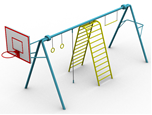          Габаритные размеры спортивного комплекса в установленном виде:  высота – 2900 мм, длина - 6400 мм, ширина - 1500 мм.         Спортивный комплекс состоит из конструкции в виде двух стоек, выполненных из металлической профильной оцинкованной трубы сечением 60х60 мм, толщиной стенки 2,8 мм, соединенных между собой перекладиной, выполненной из металлической оцинкованной трубы диаметром 50 мм.Спортивный комплекс  включает  в себя: - кольца гимнастические, выполненные из металлической трубы диаметром 15 мм с толщиной стенки 2,8 мм, на металлических, цепных подвесах – 2 шт;- канат для лазания диаметром  не менее 30 мм и не более 50 мм – 1 шт;- лестница с перекладинами, из металлической оцинкованной трубы диаметром 32 мм – 2 шт;- перекладина для подтягивания – 1 шт;- турник – 1шт.- баскетбольный щит с кольцом, расположенный с торцевой стороны комплекса – 1 шт. Баскетбольный щит размером 1200х900 мм из высокосортной влагостойкой фанеры толщиной не менее 15 мм. Баскетбольное кольцо диаметром  выполнено из металлического прута диаметром . Щит  должен быть тщательно отшлифован, окрашен профессиональными двухкомпонентными красками в заводских условиях на 3 слоя и иметь стандартную разметку.Все металлические элементы и комплектующие окрашены полимерно-порошковым покрытием.Все деревянные и фанерные элементы окрашены профессиональными двухкомпонентными красками в заводских условиях на 3 слоя.Все края и углы деревянных и фанерных элементов имеют шлифованные края и плавные радиусы скругления 5 мм.В нижней части столбы имеют  закладные детали длиной 500 мм, выполненные из профильной трубы сечением 40х40 мм с последующим бетонированием.4.1.8. Карусель (Страна происхождения товара: Российская Федерация . Товарный знак: отсутствует)Эскиз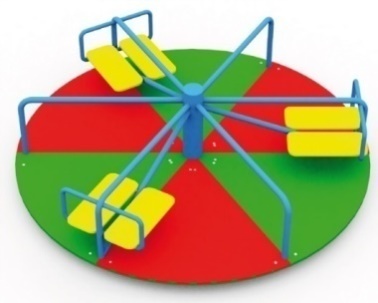   Габаритные размеры карусели:  высота – 700 мм, длина -  1600 мм, ширина - 1600 мм.  Детская шестиместная карусель выполнена в виде жесткой цельносварной рамы, вращающейся в одной плоскости вокруг оси. Посадочные места оборудованы сидениями.   Каркас цельносварной - стальная труба диаметром 108 мм.  Основание каркаса – профильная труба, сечением 50х25 мм.  Ручки – стальная труба диаметром 20 мм.  Механизм поворота – стальной круг диаметром  50 мм и 2 упорных роликовых подшипника.  Полы - влагостойкая высокосортная ламинированная фанера с антискользящим покрытием толщиной 18 мм  Сидения - сухое дерево толщиной 40 мм.   Элементы крепежа оцинкованы и снабжены предохранительными колпачками.  Торцевые отверстия труб закрыты пластиковыми заглушками.  Деревянные элементы  предварительно обработаны антисептической выравнивающей грунтовкой и окрашены полиуретановой профессиональной двухкомпонентной краской.   Установка карусели производится без сварочных работ  Все металлические элементы и комплектующие окрашены полимерно-порошковым покрытием, устойчивым к сложным атмосферным условиям, истиранию, воздействию ультрафиолета.  Все края и углы деревянных элементов шлифованные края и плавные радиусы скругления.4.1.9. Скамья (Страна происхождения товара: Российская Федерация. Товарный знак: отсутствует)Эскиз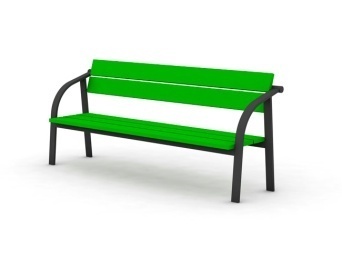 Габаритные размеры скамьи в установленном виде:  высота - 800 мм, длина - 1800 мм, ширина - 400 мм.Скамья  представляет собой сборную конструкцию из каркаса и деревянного настила.Металлические элементы окрашены красками порошковыми полиэфирными, нанесенными электростатическим напылением.Сборка скамьи производится без применения сварочных работ. Используемые крепёжные элементы (болты, гайки) имеют травмобезопасное исполнение (колпачковые гайки, болты с радиусными головками, пластиковые заглушки).Каркас скамьи выполнен цельносварным из стальной профильной трубы сечением 40x20 мм, стальной профильной трубы сечением 20x20 мм, стального листа толщиной .Деревянный настил выполнен из сосновой доски толщиной . Лицевая сторона досок  имеет скругление кромок радиусом .          Конструкция настила исключает скапливание воды и снега.        Материалы из древесины не должны иметь на поверхности дефектов обработки.        Все деревянные элементы окрашены профессиональными двухкомпонентными красками в заводских условиях на 3 слоя. Монтаж скамьи выполняется  без применения сварочных работ. Скамья   вкапывается  в грунт с последующим бетонированием.4.1.10. Арка (Страна происхождения товара: Российская Федерация. Товарный знак: отсутствует)Эскиз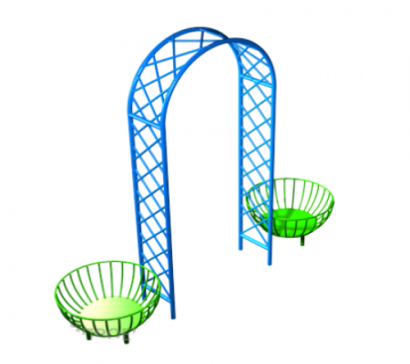 Габаритные размеры арки в установленном виде: высота – 2270 мм, длина - 3740 мм, ширина - 500 мм.Арка изготовлена из стальной трубы диаметром 40 мм, с пристыковочными решетчатыми модулями из стальной трубы диаметром не менее 15 мм. Боковые стенки арки оформлены декоративными металлическими элементами.Конструкция окрашена методом порошкового напыления.4.1.11. Игровой комплекс (Страна происхождения товара: Российская Федерация. Товарный знак: отсутствует)Эскиз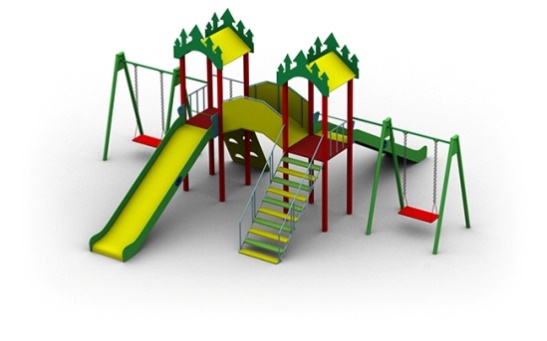 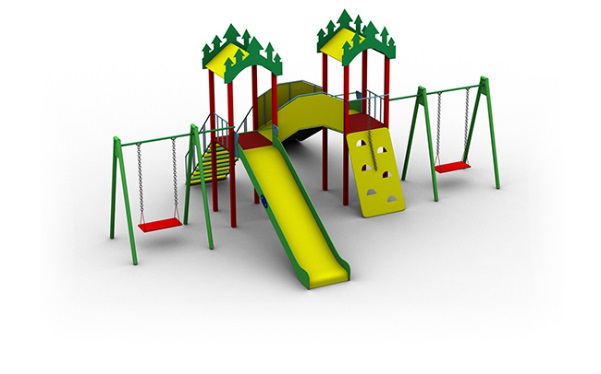 Детский игровой комплекс  представляет собой модульную конструкцию. Габаритные размеры игрового комплекса в установленном виде: высота - 3500 мм, длина - 9700 мм, ширина  - 4700 мм.Игровой комплекс включает  в себя:Башня – 2 шт.;Скат горки – 2 шт.;Переход с двумя ограждениями – 1 шт.;Лестница - трап – 1 шт.;Игровой элемент «Скалолазка» - 1 шт.;Качели – 2 шт.;Игровой элемент «Лаз» - 1 шт.;Перекладина с канатом – 1 шт.Игровой комплекс выполнен в виде 2-х отдельно стоящих металлических башен, соединенных между собой переходом, с закрепленными на них игровыми элементами, и двух качелей.Сборка игрового комплекса производится без применения сварочных работ. Используемые крепёжные элементы (болты, гайки) имеют травмобезопасное исполнение (колпачковые гайки, болты с радиусными головками, пластиковые заглушки).Металлические элементы окрашены красками порошковыми полиэфирными, нанесенными электростатическим напылением.Фанерные детали имеют скругление по всем кромкам радиусом 5 мм, загрунтованы и окрашены краской на водной основе.Опорные стойки башен в количестве 8 шт. выполнены из металлической профильной трубы сечением  60х60 мм. В нижней части стойки имеют стальные оцинкованные закладные длиной 400 мм, выполненные из профильной трубы сечением 40х40 мм.Крыша на башне двускатная. Плоскости крыши выполнены из высокосортной влагостойкой фанеры толщиной 15 мм, и украшены декоративными элементами.    Пол (игровая платформа) на металлической башне выполнен из сосновой доски толщиной 40 мм, размером 900х900 мм. Высота до уровня пола площадки 1500 мм. Каркас игровой платформы выполнен из металлической оцинкованной трубы, сечением 40х40 мм. Первая башня оборудована следующими игровыми элементами:- Скат горки, высотой 1500 мм, шириной 600 мм. Скат горки представляет собой сборную конструкцию из каркаса с поверхностью скольжения, бортиков и защитной секции стартового участка с защитной перекладиной. Цельносварной каркас ската изготовлен из стальной профильной трубы сечением 40x25 мм, вспомогательные элементы каркаса из стальной трубы сечением 20x20 мм и стального уголка сечением 40x40 мм. Поверхность скольжения ската изготовлена из цельного листа нержавеющей стали толщиной 1,5 мм. Радиус изгиба стального листа в нижней части окончания ската 50 мм. Бортики, ограждающие поверхность скольжения ската, выполнены из влагостойкой фанеры толщиной 18 мм и высотой 20 мм от поверхности скольжения.Стартовая площадка горки оборудована защитными бортами высотой 700 мм, выполненными из влагостойкой фанеры толщиной  18 мм и защитным металлическим поручнем-ограничителем.- Лестница-трап  выполнена из двух цельносварных боковин и ступенек из сосновой доски толщиной 40 мм. Боковина лестницы изготовлена из стальной профильной трубы сечением 50x25мм, перила из стальной трубы  Ду 20 мм. Ступени лестницы шириной 150 мм, выполнены из цельной древесины хвойных пород, имеющей противоскользящую ребристую поверхность, толщиной 38 мм. Расстояние между ступенями лестницы 150 мм. Лестница оборудована предохраняющими перилами, высотой 700 мм. Крепления для деревянных ступеней выполнены из листа стали толщиной 4 мм.  Угол наклона лестницы 30 градусов относительно металлического профиля. Лестница имеет металлические оцинкованные закладные длиной 400мм.Вторая башня оборудована следующими игровыми элементами:- Скат горки, высотой 1500 мм, шириной 600 мм. Скат горки представляет собой сборную конструкцию из каркаса с поверхностью скольжения, бортиков и защитной секции стартового участка с защитной перекладиной. Цельносварной каркас ската изготовлен из стальной профильной трубы сечением 40x25 мм, вспомогательные элементы каркаса из стальной трубы сечением 20x20 мм и стального уголка сечением 40x40 мм. Поверхность скольжения ската изготовлена из цельного листа нержавеющей стали толщиной 1,5 мм. Радиус изгиба стального листа в нижней части окончания ската 50 мм. Бортики, ограждающие поверхность скольжения ската, выполнены из влагостойкой фанеры толщиной 18 мм и высотой 20 мм от поверхности скольжения.Стартовая площадка горки оборудована защитными бортами высотой 700 мм, выполненными из влагостойкой фанеры толщиной  18 мм и защитным металлическим поручнем-ограничителем.- Игровой элемент «Скалолазка» представляет собой вертикальный лаз с прорезными ступеньками (скала), который изготовлен из ламинированной фанеры толщиной 18мм. Так же башня оборудована игровым лазом с двумя ручками и перекладиной с канатом. Канат для лазания закреплен на стальной трубе ВГП  Ду 20 мм. Диаметр каната 22 мм.Между башнями установлен Переход длиной 2300 мм, который представляет собой сборную конструкцию из основания и ограждений. Каркас перехода выполнен из стальной оцинкованной трубы сечением 50х25мм, с толщиной стенки 2,8 мм. Перила перехода выполнены из оцинкованной трубы диаметром 32 мм. Борта ограждений выполнены из высокосортной влагостойкой фанеры толщиной 15 мм с декоративными элементами толщиной 15 мм.По краям игрового комплекса, устанавливаются качели. Качели высотой 2000 мм, длиной 2300 мм, шириной 1700 мм на металлических стойках, с подвеской на цепях и подшипниках скольжения. Высота качелей до сиденья 400 мм. Стойки и перекладина выполнены из металлической трубы диаметром 50 мм. Снизу стойки заканчиваться металлическими оцинкованными закладными, которые бетонируются в грунт.Цепные подвесы качели выполнены из короткозвенной цепи сечением 6 мм, длиной 1600 мм и имеют одно сиденье. Сиденье подвеса выполнено со спинкой и боковыми ручками из влагостойкой фанеры толщиной 18 мм. Торцы фанеры обработаны защитным составом для предотвращения попадания влаги.Крепёж оцинкован и снабжен предохранительными пластиковыми колпачками. Все деревянные и фанерные элементы окрашены профессиональными двухкомпонентными красками в заводских условиях на 3 слоя.Все края и углы фанерных элементов имеют ошлифованные края и плавные радиусы скругления.Все металлические элементы и комплектующие окрашены полимерно-порошковым покрытием.Игровой комплекс собирается  на оцинкованные крепежные метизы, на все выступающие концы болтовых соединений установлены пластиковые защитные колпачки со съемными заглушками.Игровой комплекс крепится к закладным деталям, которые вкапываются в грунт с последующим бетонированием.Заказчик:ООО «Мастер+»662606 Красноярский край, г.МинусинскУл.Ботаническая д.31Б, т.8(39132)55-005эл.почта: ooo.masterplus@mail.ruИНН/КПП 2455030771/ 245501001ОГРН  1102455001186Банк: ООО «Хакасский муниципальный банк»г.Абакан р/с 40702810800010159138к/с 30101810900000000745КПП 245501001 БИК  04951474Подрядчик:_____________________(А.Е.Красноусов)М.П._____________________(__________________)М.П.